Πάτρα 20-04-2015Αρ. πρωτ: 14ΠΡΟΣ:1. ΑΝΤΙΔΗΜΑΡΧΟ ΠΟΛ/ΚΟΥ ΣΧΕΔΙΑΣΜΟΥ ,ΠΕΡ/ΝΤΟΣ & ΕΡΓΩΝ ΥΠΟΔΟΜΗΣ, κ. Π. Στάμο2. ΑΝΤΙΔΗΜΑΡΧΟ ΠΑΙΔΕΙΑΣ & ΑΘΛΗΤΙΣΜΟΥ, κ. Α. Αθανασόπουλο3. Δ/νση Έργων Υποδομής Δήμου ΠατρέωνΚΟΙΝ:1. ΔΗΜΑΡΧΟ ΠΑΤΡΕΩΝ, κ. Πελετίδη2. Δ/ΝΤΗ 52ου Δημοτικού Σχολείου κ. ΠαπανικολάουΘΕΜΑ: Αίτημα για πεζοδρόμια στην οδό ΚορωνούΕπανερχόμενοι στο υπ' αρ. 32/10-1102104 αίτημα μας και σε παλαιότερα αιτήματα για κατασκευή πεζοδρομίων στην οδό Κορωνού, σας αποστέλλουμε απόσπασμα από το εγκεκριμένο ρυμοτομικό σχέδιο Πατρών, Περιοχής Κρύας Ιτεών με γραμμικά σημειωμένες τις θέσεις στις οποίες ζητάμε την κατασκευή πεζοδρομίων, για την εξυπηρέτηση των πεζών και ειδικά των μαθητών και των συνόδων τους που καθημερινά πηγαινοέρχονται στο 52ο Δημοτικό και στο 19ο Γυμνάσιο Πατρών.Επειδή η κατασκευή πεζοδρομίων επί των παρόδιων ακινήτων των Ο.Τ. 2304, 2299, 2279, καθώς και 2296 & 2287 ιδιοκτησίας Δήμου Πατρέων, είναι μικρού κόστους και κλίμακας και διασφαλίζει την ασφάλεια των μαθητών και των συνόδων τους, οι οποίοι λόγω έλλειψης πεζοδρομίων αναγκάζονται να περπατούν καθημερινά καταμεσής της οδού με κίνδυνο για την ασφάλεια τους, παρακαλούμε να εξετάσετε το αίτημα μας για κατασκευή πεζοδρομίων επί των σημειωμένων στο συνημμένο απόσπασμα θέσεων.Αναφορικά δε με τις ισχύουσες διατάξεις του άρθρου 24 του Κτιριοδομικού Κανονισμού για κατασκευή πεζοδρομίων, που επικαλείστε στα υπ' αρ. 201537/Ε3655/13/14-11-2013 και 1774/Ε3012/ΑΕ940/10-12-2013 έγγραφα του τμήματος Οδοποιίας και Αυτεπιστασίας, αντιστοίχως της Δ/νσης Έργων Υποδομής, σας υπενθυμίζουμε τις παρ. 2.1 και 2.4 του άρθρου 24, για την υποχρέωση κατασκευής πεζοδρομιών από τους παρόδιους ιδιοκτήτες, ένας εκ των οποίων είναι και ο Δήμος Πατρέων (βλ. Ο.Τ. 2296 & 2287), ο οποίος μπορεί και να κατασκευάζει πεζοδρόμια σε βάρος και για λογαριασμό είτε των ιδιοκτητών των παρόδιων ακινήτων, είτε φορέων εκτέλεσης έργων εφόσον αυτά δεν έχουν κατασκευασθεί.Συνημμένα: Απόσπασμα από το εγκεκριμένο ρυμοτομικό σχέδιο Πατρών.ΑΚΡΙΒΕΣ ΑΝΤΙΓΡΑΦΟ           Ο Πρόεδρος                                                                        Η Γεν. Γραμματέας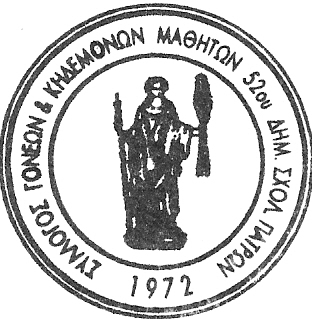          Ν. Δεπούντης                                                                          Χ. Γιαννοπολίτη        (6937272107)